MR & Directie (16:00 – 17:00 uur)MR (17:00 – 18:00 uur)ACTIEPUNTENLIJST 2022/2023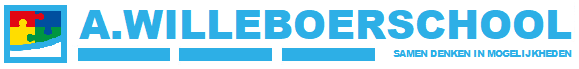 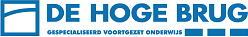 NOTULENMR VERGADERING 4Datum:Maandag 13-03-2023Plaats:WilleboerschoolTijd:16.00 – 18:00 uur Uitgenodigd:PMR:       R. Kat (VSO De Hoge Brug), J. Uithol (VSO De Hoge Brug),                           T. Meijboom (SO De A. Willeboerschool)OMR:      J. Willemse (ouder VSO De Hoge Brug), I. Harteveld (ouder SO De A.   Willeboerschool).Directie: J. van Platteschorre (locatiedirecteur VSO De Hoge Brug), Buitenhuis (locatiedirecteur SO De A. Willeboerschool).Overige: Voorzitter: R. KatNotulist: R. KatAGENDAPUNTENBEVOEGHEID MROpening Welkom door voorzitter.C. Hilling heeft aangegeven de MR niet meer te kunnen combineren met haar werk. Ze zal afstand nemen van de MR. Vanuit de MR zal een vacature opgesteld worden om haar plek te vervangen.Accorderen vorige notulen (zie bijlage)Informatie vanuit GMR   De volgende zaken zijn besproken in de GMR vergadering:Geen ActiepuntenlijstVacature opstellen voor oudergeledingIngekomen- en uitgaande postgeenMededelingen directie De Willeboerschool: Update verbouwing Willeboer: Er is momenteel groen licht voor de verbouwing. Gesprekken met uitvoerende architect zijn gaande. De plannen en tekeningen zijn positief ontvangen. Zal zorgen voor extra ruimte en mogelijkheden. De verbouwing zal plaatsvinden in de zomervakantie.Update instemmingsrecht MR begroting:Is nog niet door. (blijft advies)Continurooster:Zijn nu bezig met oriëntatie continurooster en inventarisatie personeel. Pauze is een belangrijk thema hierin. (organisatie? Intern? Etc.)Planning richting 2023-2024 en inzet werkgroepen:Meer samenwerking met collega’s.Algemene punten: enkele leerling zaken, veelkleurig:Groep veelkleurig (opvang lln. buiten de groep) vraagt nu veel tijd en energie.  Verschillende partijen betrokken. Vanuit zorg en veiligheid blijft dit een uitdaging. De Hoge Brug:  Momenteel druk bezig met de renovatie. Buitenkant kozijnen verven, ramen dubbelglas, binnenkant verven)NPO geld naar lln. Ander zorg geld naar personeel.Zorgcoördinatrice volgend jaar dubbele bezetting i.v.m. haar netwerk.Nieuw meubilair.Personeel voor volgend jaar bezig.Studiedagen bezig.Afgelopen periode veel coronagevallen. Dit is allemaal goed opgelost wat betreft de bezetting. Verbouwing 2e gedeelte schoolplein heeft toestemming. Samenwerking Willeboer & Hoge BrugEen vast agendapunt op de MR vergadering om dit thema levendig te houden. Ruimte om lopende zaken te bespreken.Lopende zaken: Woensdag praktijkvakken samenwerking:Er een korte evaluatie onderzoek gedaan naar het effect van deze samenwerking wat betreft aanmelding en voorbereiding naar het VSO. Komend jaar is het doel om duidelijke afspraken te maken.16 maart gezamenlijke ouderavond (Geef me de vijf)Aankomende onderwerpen volgende MR vergaderingJaarplan?Rondvraag met directieGelegenheid om vragen te stellen waar directie bij is.SO schoolreis? Kamp?:Bovenbouw zal 12-14 april op kamp gaan.Afsluiting Afsluiting eerste gedeelte vergadering. Tweede gedeelte zal MR verder gaan zonder directie.AGENDAPUNTENBEVOEGHEID MRMR jaarplan 2022-2023
vast punt op agenda: bespreken, aanpassen, etc.Speerpunten MR:OuderbetrokkenheidVast speerpunt op de agenda. Nadenken over prioriteiten en wensen voor dit jaar. Ouderbetrokkenheid is een mooi punt om mee te nemen. MR kan bijvoorbeeld meedenken over het organiseren van een klankbord; denk aan: Meer naar ouders toe? Denk aan klankbord; thema-avonden, maandelijkse bijenkomst, koffieochtend, app groep, nieuwsbrief, hulp op school, klassenouder, open dag, marktvorm weer terugbrengen in de school?Overige punten vanuit directieBespreken en afspraken maken binnen de MR vanuit eerder vernomen punten afkomstig van directie.Rondvraag en w.v.t.t.k.Afsluiting Afsluiting tweede gedeelte MR vergadering.PlanActie WieWanneerOpvullen vacature oudergeldingBrief opstellen voor oudersR. KatmaartNaschoolse opvang: Welke mogelijkheden?Bestuur is verantwoordelijke partij, aanvraag moet voor 1 juni ingediend zijn. Er is nog niks concreets.MR zal de vraag stellen over update.I. Harteveldjuni